КОПИЯРЕЗЮМЕ ПРОЕКТА«Создание инновационного Агрокомплекса на территории Лиманского и Приволжского районов Астраханской области и Ростовской области»  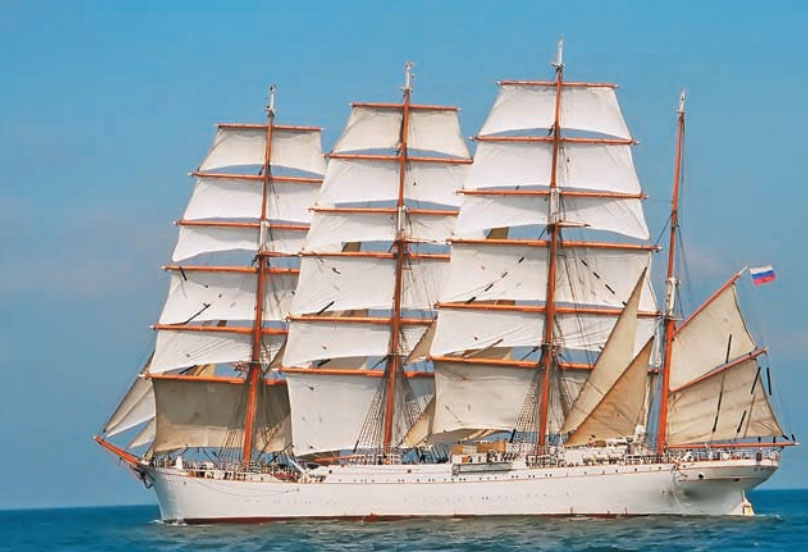 Описание проектаВ рамках данного проекта планируется создание Агрокомплекса «Развитие», где будут производиться экологически чистые продукты питания и инновационные природные продукты для восстановления плодородности земли и очистки экосистемы, в том числе: живая рыба (осетровые и прудовая рыба), икра, рыбные консервы, овощи и зелень, бахчевые, мука, соки, мясо водоплавающей птицы, баранина, говядина, мясные консервы, Фуагра, а также зоогумус и белково-липидный концентрат.Данный объект станет Флагманом развития на территории ЮФО и самым крупным инновационным перерабатывающим комплексом на Каспийском море. Мощность данного комплекса позволит производить из абсолютно чистых природных компонентов, выращенных без применения химии и ГМО, чистые пищевые продукты и корма для всех видов животных рыб и птиц. Применяемые технологии позволят упростить логистику и систему отправки и доставки грузов, снизить себестоимость перевалки и доставки грузов в Ближнее и дальнее зарубежье.Успешность проекта состоит в том, что большая часть сырьевых ресурсов будет вырабатываться предприятиями Агрокомплекса «Развитие», что снимает зависимость от внешних поставщиков и, тем самым, - от рисков роста закупных цен, несвоевременности поставок, а также низкого качества сырья.Кроме того, будет работать принцип безотходного производства, т.е. все сельскохозяйственные и биологические отходы будут полностью использованы. Навоз с ферм КРС используется для выращивания опарышей, которые являются лучшим кормом для рыбы. Из других отходов производится зоогумус и белково-липидный концентрат. Соответственно, создается основа для быстрого роста растений в открытом грунте и в гидропонных теплицах. Используя передовые технологии, есть возможность все отходы, включая выбросы углекислого газа от производств, превращать в абсолютно чистый пищевой и кормовой продукт.Направление работы: сельское хозяйство, переработка.Основные отрасли: растениеводство, животноводство, рыбоводство, переработка сельскохозяйственной продукции.Формат реализации проекта: Агрокомплекс в форме Холдинга.Территория реализации проекта: местонахождение объектов - Лиманский и Приволжский районы Астраханской области, Ростовская область, реализация продукции – Россия, ближайшие страны.Основные объекты, производящие готовую продукцию: Припортовый Мукомольный-комбикормовый комбинат с глубокой переработкой зерновых,и заводом по производству Гаприна с собственной ТЭС 30 Мвт в Астраханской области, Завод по переработке бахчевых, фруктовых и винограда и лекарственных трав, Завод по переработке сельскохозяйственных и органических отходов в белковый концентрат зоогумус и жидкие удобрения, Молокоперерабатывающий завод, Птице-мясоконсервный завод, Рыбоперерабатывающий завод, Инновационный рыбоводно-исследовательский комплекс «Абсолют» (в Астраханской и Ростовской областях), Зерновой портовый терминал в Ростовской области.Целью данного проекта является создание Агрокомплекса «Развитие», обеспечивающего Астраханскую, Ростовскую области и ближайшие регионы всей необходимой сельскохозяйственной продукцией (мука, молоко, мясо, рыба, переработка и т.д.) по оптимальным ценам.Задачи на ближайшую перспективу:Привлечение финансирования для создания Агрокомплекса «Развитие»;Регистрация нового юридического лица;Выкуп земель сельскохозяйственного назначения;Строительство объектов инфраструктуры Агрокомплекса «Развитие»;Отбор и подбор персонала, формирование штата (на каждом объекте);Запуск производства.Среднесрочные задачи:Выход на проектную мощность;Улучшение (оптимизация) действующих технологий производства.Особенность Агрокомплекса состоит в том, что все сырье (корма, удобрения, сырье для производства конечной продукции), а также оборудование, которое требует частой замены (например, насосное оборудование и дождевальные машины) будет производиться в рамках Агрокомплекса.Таким образом, получается замкнутая система, самообеспечивающаяся сырьем и материалами, а также образующая практически безотходное производство продукции.Инвестиционные затраты включают:Таблица 1.Инвестиционные затраты на создание агрокомплекса «Развитие», тыс. евроОбщая сумма инвестиций составляет  4 млрд. 113,6 млн. евро.Источник финансирования - заемные средства. Расчет доходов приведен в таблице 2:Таблица 2.Расчет доходов агрокомплекса «Развитие» (тыс. евро)Основные направления сбыта продукции:Промежуточная продукция – в качестве сырья в собственном производстве (корма, мясо, рыба, бахчевые и т.д.).В крупные торговые сети.Оптовые поставки в другие регионы России.Экспорт в другие страны.Создание торгово – закупочных представительств в Дальнем зарубежье.Создание собственной торговой сети с логистикой и базами хранения по РФ и Ближнему зарубежью.Оптовая торговля на электронной площадке ФИШНЕТ.План движения денежных средств представлен в таблице 3:Таблица 3.План движения денежных средств (тыс. евро)Экономическая эффективность проекта представлена в таблице 4:Таблица 4.Экономическая эффективность проектаОбъектыИнвестиции,тыс. евроАстраханская область:Орошаемый участок705000,0Семеноводческое хозяйство15000Откормочный комплекс КРС38000Овощехранилище7000Овощехранилище10500Овощехранилище14500,0Гидропонная многоярусная теплица для выращивания зелени с комплексом парников и бассейнов для выращивания спирулины и хлореллы54500,0Выкуп земель сельскохозяйственного назначения85000,0Припортовый Мукомольный – комбикормовый комбинат с глубокой переработкой зерновых, производству гаприна с собственной ТЭС 30 Мвт900000,0Завод по переработке овоще-бахчевых культур и лекарственных трав65000,0Логистический портовый комплекс с собственной таможенной зоной и складами СВХ  с возможностью приемки и отгрузки с воды на автотранспорт и обратно.75 000Завод по производству дождевальных машин, ветроэнергетических машин, насосного оборудования, переработке и горячему цинкованию металлоконструкций и производству мини заводов по выработке гаприна65 000Завод по переработке сельскохозяйственных и органических отходов в белковый концентрат биогумус и жидкие удобрения16 500Молочнотоварный комплекс на 1600 голов дойных каров со шлейфом22 800Селекционная мясо-молочная ферма репродуктор КРС9000,0Маточный комплекс мясного КРС срепродуктором40000,0Молокоперерабатывающий завод5700,0Машинотракторная станция15 700Прудовое хозяйство 17000 га интенсивного рыболовства132 000УЗВ комплекс с передержкой (малек осетровых)45000,0УЗВ Комплекс  с передержкой (малек прудовой рыбы)47000,0Племенная птицеферма водоплавающей птицы37300,0Товарная птицеферма водоплавающей птицы38 000Комплекс по откорму утки и гуся на жирную печень ФуАгра25 000Птице-мясоконсервный завод77 000Рыбоперерабатывающий  завод130 000Свиноферма на 2100 продуктивных свиноматок40 000Садковая линия для доращивания осетровых8800,0Строительное подразделение15000,0Завод по производству тары и упаковки11 000Санаторий профилакторий14 000Офис с научной лабораторией14 000Торгово - закупочные представительства в Дальнем зарубежье10 000Своя торговая сеть с логистикой и базами хранения по РФ и Ближнему зарубежью105 000Оборотные средства95000,0Предпроектные работы10500,0Закрытый поселок с полной инфраструктурой25000,0Инновационный рыбоводно -исследовательский комплекс АБСОЛЮТ с собственной глубокой переработкой67543,0Завод по глубокой переработке технической конопли и Амаранта45000,0Завод по розливу питьевой активированной воды17000Проектные работы лицензии разрешения365741Ростовская область:Инновационный рыбоводно -исследовательский комплекс АБСОЛЮТ с собственной глубокой переработкой50000Выкуп сельхозпроизводств с сельхозугодиями356000Машинно тракторная станция25000Выкуп и реконструкция зернового портового терминала в Ростовской области75000Оборотные средства36000Предпроектные работы6364Постройка жилья для ведущих специалистов компании 10000Проектные работы лицензии разрешения36120Итого общая сумма инвестиций4113 568Продукция2019 г.2020 г.2021 г.2022 г.2023 г.2024 г.2025 г.2026 г.2027 г.2028 г.2029 г.Картофель13212642264226422642264226422642264226422642Лук135270270270270270270270270270270Бахчевые3714374286742867428674286742867428674286742867428674286Зелень00107141071410714107141071410714107141071410714Мука0214286857143857143857143857143857143857143857143857143857143Витаминно-травяная мука5091431018286101828610182861018286101828610182861018286101828610182861018286Активированная питьевая вода (бутилирован.)05700114001140011400114001140011400114001140011400Спирулина7501500210021002100210021002100210021002100Хлорелла7501500210021002100210021002100210021002100Аквапоника820202020202020202020Соки00291432914329143291432914329143291432914329143Соковые концентраты00737173717371737173717371737173717371Пюре фруктовые и овощные00102001020010200102001020010200102001020010200Пюрированные напитки00244002440024400244002440024400244002440024400Молоко пастеризованное04714754375437543754375437543754375437543Прочая молочная продукция02143600060006000600060006000600060006000Мясо водоплавающей птицы257112857128571285712857128571285712857128571285712857Мясо дикой утки11165580558055805580558055805580558055805580Говядина228612800128001280012800128001280012800128001280012800Жирная печень (ФуАгра)12296143614361436143614361436143614361436143Консервы из свинины01918639363936393639363936393639363936393Консервы из говядины01918639363936393639363936393639363936393Консервы из птицы04795159821598215982159821598215982159821598215982Рыбные консервы0875304175060817506081750608175060817506081750608175060817506081750608Малек прудовой рыбы07143357143571435714357143571435714357143571435714Осетровая рыба025000100000100000100000100000100000100000100000100000100000Пищевая икра08482339293392933929339293392933929339293392933929Деликатесная рыбопродукция015000600006000060000600006000060000600006000060000Рыбий жир (осетровых и лососевых)08303030303030303030Рыбная мука осетровых и лососевых04141414141414141414Биогумус4031611161116111611161116111611161116111611Белково-липидный концентрат8853540354035403540354035403540354035403540Гаприн075000300000300000300000300000300000300000300000300000300000Кормовые дрожжи и их производные016500660006600066000660006600066000660006600066000Продукты глубокой переработки зерна086000344000344000344000344000344000344000344000344000344000Конопляное волокно35000175000350000350000350000350000350000350000350000350000350000Сырье из амаранта42000210000420000420000420000420000420000420000420000420000420000Выделанные шкуры КРС0864864864864864864864864864864Дождевальные машины591211824118241182411824118241182411824118241182411824Металлоконструкции700014000140001400014000140001400014000140001400014000Ветроэнергетические машины8001600160016001600160016001600160016001600Перевалка зерна026000650006500065000650006500065000650006500065000ИТОГО выручка6484512924236568850056885005688500568850056885005688500568850056885005688500Показатели2018 г.2019 г.2020 г.2021 г.2022 г.2023 г.2024 г.2025 г.2026 г.2027 г.2028 г.2029 г.ОПЕРАЦИОННАЯ ДЕЯТЕЛЬНОСТЬДоходы06484512924236568850056885005688500568850056885005688500568850056885005688500Затраты постоянные0164598838079172092617209261720926172092617209261720926172092617209261720926Затраты переменные02642351039582190533519053351905335190533519053351905335190533519053351905335Налоги0062794113862114959116056117153118250119347120444121540122637Кэш – фло от операционной деятельности0219618983780194837819472811946184194508719439901942893194179619406991939602ИНВЕСТИЦИОННАЯ ДЕЯТЕЛЬНОСТЬИнвестиции20567841439749617035000000000Кэш – фло от инвест. деятельности-2056784-1439749-617035000000000ФИНАНСОВ. ДЕЯТЕЛЬНОСТЬЗаймы 20567841439749617035000000000Собственные ср-ва033360000000000Выплаты по займам000621606603323585041566758548476530193511911493628475346Кэш – фло от финансовой деятельности20567841443085617035-621606-603323-585041-566758-548476-530193-511911-493628-475346Денежный поток0222954983780132677213439571361143137832913955141412700142988514470711464256Остаток денежных средств на конец года02229541206734253350638774645238607661693580124499425149108550341230210513766361№ п/пНаименование показателяЕд. изм.Значение1.Объем инвестиций всего, в том числе:Тыс. евро4113 5681.1.Капитальные вложенияТыс. евро4113 5682.Источники финансирования:Тыс. евро2.1.Собственные средстваТыс. евро02.2.Привлеченные средстваТыс. евро4113 5683. Годовая выручка после выхода на полную проектную мощностьТыс. евро5688 5004.Годовая EBITDA после выхода на проектную мощностьТыс. евро1801 0205.Прибыль до процентов и налога EBITТыс. евро1915 9796.Минимальный коэффициент отношения EBITDA к выручке%31,77.Горизонт планирования Лет128.Ставка дисконтирования%9,09.Интегральные показатели для полных инвестиционных затрат:9.1Срок окупаемости (простой / дисконтированный)Лет3,6 / 4,19.2Чистый приведенный доход (NPV)Тыс. евро6431 4409.3Индекс доходности (PI)-1,569.4Внутренняя норма доходности (IRR)%34,0